EMEFEI ______________________________________________NOME:______________________________________________3º ANO                                                                             DATA:     /      /	COPIE OS  TEXTOS COMPLETANDO-OS CORRETAMENTE.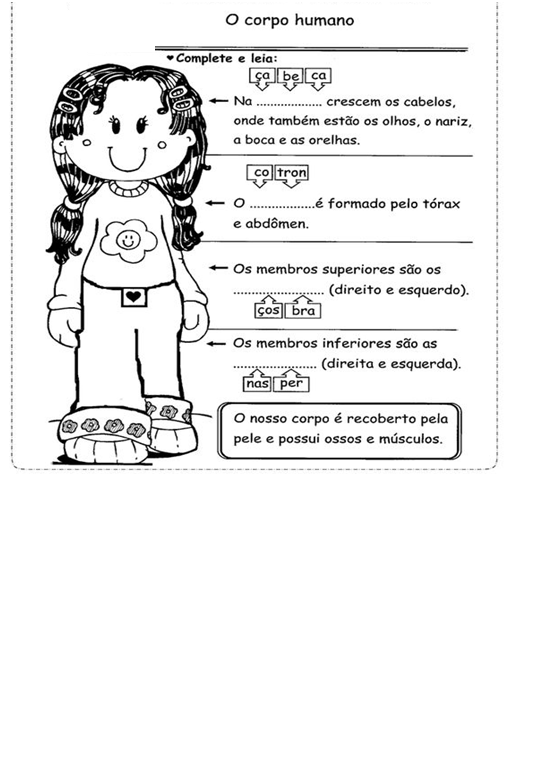 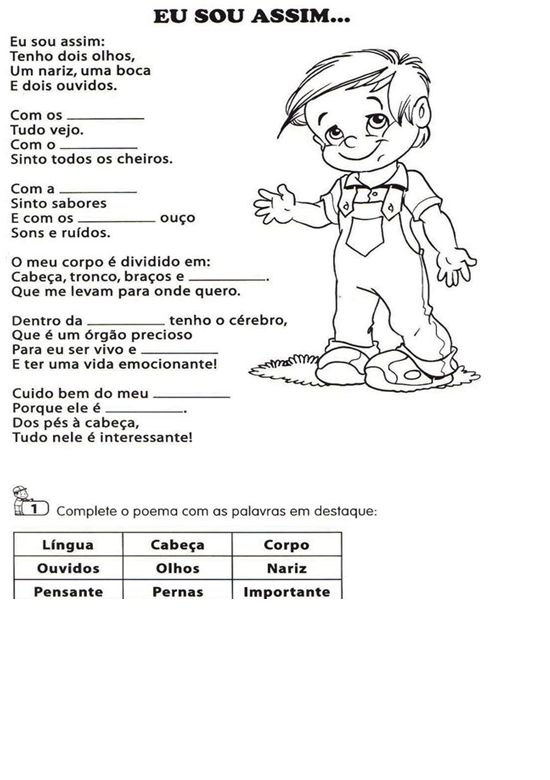 